----------------------- ส่วนที่ 1 – ข้อมูลโครงการวิจัย (Protocol Identification) ---------------------------------------------------------- ส่วนที่ 2 – ข้อมูลนักวิจัย (Investigators) -------------------------------------------------------- ส่วนที่ 3 – คุณค่าในทางวิทยาศาสตร์ (Scientific Merit) ------------------------------------------------------ ส่วนที่ 4 – ระเบียบวิธีวิจัย (Research Methodology) ----------------------------------- ส่วนที่ 5 – อาสาสมัครและการรับอาสาสมัคร (Subjects and Recruitment) -------------------------– ส่วนที่ 6 – การตั้งต้นติดต่อคัดเลือกอาสาสมัครและกระบวนการขอความยินยอม* ---------–(Recruitment and Informed Consent Process)*หากการศึกษามีหลายระยะให้แยกระบุรายละเอียดออกเป็นแต่ละระยะการศึกษา----------------------- ส่วนที่ 7 – การเก็บตัวอย่างชีวภาพไว้สำหรับการวิจัยในอนาคต ---------------------(Storage and Future Use of Unused Samples)----------------------- ส่วนที่ 8 – การพิจารณาจริยธรรม (Ethical Consideration) --------------------------- ส่วนที่ 9 – การบริหารงานวิจัยและตารางการปฏิบัติงาน (Research Activities and Timeline)--หมายเหตุ: 1. ระยะเวลาที่คาดว่าจะเก็บข้อมูลจากอาสาสมัครนั้น จะต้องเกิดขึ้นภายหลังจากการได้รับการรับรองโครงการวิจัยจากคณะกรรมการจริยธรรมการวิจัยในมนุษย์แล้วเท่านั้น2. ผู้วิจัย สามารถปรับเปลี่ยนรายละเอียดเดือนและปี พ.ศ. ในตารางกิจกรรมได้ตามโครงการวิจัย--------------------------------- ส่วนที่ 10 – เอกสารอ้างอิง (References) ----------------------------------หมายเหตุ: หลักการเขียนเอกสารอ้างอิงให้เป็นไปตามที่กำหนดจากแหล่งทุน หรือมหาวิทยาลัยกำหนด(Note: The style of references depends on source of funding or institutions)------ ส่วนที่ 11 – ความรับผิดชอบของผู้วิจัยและการลงนาม (Signature and Agreement) -------หมายเหตุ: ให้ผู้วิจัยกรอกข้อมูลให้ครบทุกส่วน---------------- ช่องทางการติดต่อคณะกรรมการจริยธรรมการวิจัยในมนุษย์ (Contact us) -----------------------------------------------------------------------------------------------------------------------------------------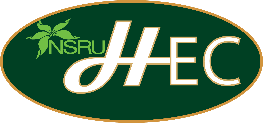 คณะกรรมการจริยธรรมการวิจัยในมนุษย์มหาวิทยาลัยราชภัฏนครสวรรค์แบบยื่นโครงการเพื่อพิจารณาจริยธรรม(Submission Form for Ethical Review)1.1 ประเภทการพิจารณาให้ผู้วิจัยเลือกประเภทการพิจารณาให้ผู้วิจัยเลือกประเภทการพิจารณาให้ผู้วิจัยระบุหลักเกณฑ์ตามเงื่อนไขของการพิจารณา(ศึกษารายละเอียดจาก QR Code ด้านซ้าย)ให้ผู้วิจัยระบุหลักเกณฑ์ตามเงื่อนไขของการพิจารณา(ศึกษารายละเอียดจาก QR Code ด้านซ้าย)ให้ผู้วิจัยระบุหลักเกณฑ์ตามเงื่อนไขของการพิจารณา(ศึกษารายละเอียดจาก QR Code ด้านซ้าย)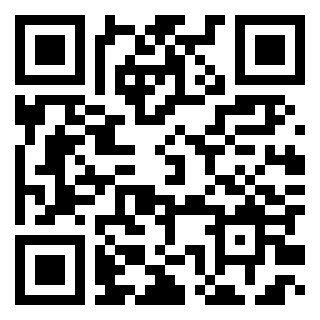 https://s.nsru.ac.th/NSRU-HEC Criteriaผู้วิจัยศึกษารายละเอียดหลักเกณฑ์การพิจารณาได้ที่นี่ แบบยกเว้น (Exemption review) แบบยกเว้น (Exemption review)เข้าตามหลักเกณฑ์ข้อที่ …เข้าตามหลักเกณฑ์ข้อที่ …เข้าตามหลักเกณฑ์ข้อที่ …https://s.nsru.ac.th/NSRU-HEC Criteriaผู้วิจัยศึกษารายละเอียดหลักเกณฑ์การพิจารณาได้ที่นี่ แบบเร่งรัด (Expedited review) แบบเร่งรัด (Expedited review)เข้าตามหลักเกณฑ์ข้อที่ ...เข้าตามหลักเกณฑ์ข้อที่ ...เข้าตามหลักเกณฑ์ข้อที่ ...https://s.nsru.ac.th/NSRU-HEC Criteriaผู้วิจัยศึกษารายละเอียดหลักเกณฑ์การพิจารณาได้ที่นี่ *แบบกรรมการเต็มชุด (Full Board review)*กรณีงานวิจัยของนักศึกษาเป็นโครงการวิจัยแบบกรรมการเต็มชุด ให้อาจารย์ที่ปรึกษาเป็นผู้วิจัยหลัก *แบบกรรมการเต็มชุด (Full Board review)*กรณีงานวิจัยของนักศึกษาเป็นโครงการวิจัยแบบกรรมการเต็มชุด ให้อาจารย์ที่ปรึกษาเป็นผู้วิจัยหลักเข้าตามหลักเกณฑ์ข้อที่ ...เข้าตามหลักเกณฑ์ข้อที่ ...เข้าตามหลักเกณฑ์ข้อที่ ...1.2 ชื่อโครงการวิจัย (ภาษาไทย)………………..………………..………………..………………..………………..1.3 ชื่อโครงการวิจัย (ภาษาอังกฤษ)………………..………………..………………..………………..………………..1.4 ชื่อหน่วยงานที่ให้ทุนสนับสนุน      (Source of funding)………………..………………..………………..………………..………………..      ระบุที่อยู่ของหน่วยงานที่ให้ทุนสนับสนุน………………..………………..………………..………………..………………..1.5 โครงการวิจัยนี้เคยได้รับการพิจารณารับรองจากคณะกรรมการจริยธรรมการวิจัยในมนุษย์หน่วยงานอื่นหรือไม่1.5 โครงการวิจัยนี้เคยได้รับการพิจารณารับรองจากคณะกรรมการจริยธรรมการวิจัยในมนุษย์หน่วยงานอื่นหรือไม่1.5 โครงการวิจัยนี้เคยได้รับการพิจารณารับรองจากคณะกรรมการจริยธรรมการวิจัยในมนุษย์หน่วยงานอื่นหรือไม่1.5 โครงการวิจัยนี้เคยได้รับการพิจารณารับรองจากคณะกรรมการจริยธรรมการวิจัยในมนุษย์หน่วยงานอื่นหรือไม่1.5 โครงการวิจัยนี้เคยได้รับการพิจารณารับรองจากคณะกรรมการจริยธรรมการวิจัยในมนุษย์หน่วยงานอื่นหรือไม่ ไม่เคย เคย      ถ้าเคยได้รับการพิจารณาจากหน่วยงานอื่น ให้ระบุชื่อหน่วยงาน………………..………………..………………..………………..………………..1.6 โครงการวิจัยนี้เป็นส่วนหนึ่งของการศึกษาตามปริญญาในระดับใด (สำหรับนักศึกษา) (กรณีไม่ใช่นักศึกษา สามารถลบข้อนี้ได้)*ให้แนบเอกสารรับรองการสอบผ่านโครงร่างการวิจัย โดยต้องมีผลสอบ “ผ่าน” ก่อนการยื่นโครงการวิจัยเพื่อพิจารณาจริยธรรมการวิจัยในมนุษย์1.6 โครงการวิจัยนี้เป็นส่วนหนึ่งของการศึกษาตามปริญญาในระดับใด (สำหรับนักศึกษา) (กรณีไม่ใช่นักศึกษา สามารถลบข้อนี้ได้)*ให้แนบเอกสารรับรองการสอบผ่านโครงร่างการวิจัย โดยต้องมีผลสอบ “ผ่าน” ก่อนการยื่นโครงการวิจัยเพื่อพิจารณาจริยธรรมการวิจัยในมนุษย์1.6 โครงการวิจัยนี้เป็นส่วนหนึ่งของการศึกษาตามปริญญาในระดับใด (สำหรับนักศึกษา) (กรณีไม่ใช่นักศึกษา สามารถลบข้อนี้ได้)*ให้แนบเอกสารรับรองการสอบผ่านโครงร่างการวิจัย โดยต้องมีผลสอบ “ผ่าน” ก่อนการยื่นโครงการวิจัยเพื่อพิจารณาจริยธรรมการวิจัยในมนุษย์1.6 โครงการวิจัยนี้เป็นส่วนหนึ่งของการศึกษาตามปริญญาในระดับใด (สำหรับนักศึกษา) (กรณีไม่ใช่นักศึกษา สามารถลบข้อนี้ได้)*ให้แนบเอกสารรับรองการสอบผ่านโครงร่างการวิจัย โดยต้องมีผลสอบ “ผ่าน” ก่อนการยื่นโครงการวิจัยเพื่อพิจารณาจริยธรรมการวิจัยในมนุษย์1.6 โครงการวิจัยนี้เป็นส่วนหนึ่งของการศึกษาตามปริญญาในระดับใด (สำหรับนักศึกษา) (กรณีไม่ใช่นักศึกษา สามารถลบข้อนี้ได้)*ให้แนบเอกสารรับรองการสอบผ่านโครงร่างการวิจัย โดยต้องมีผลสอบ “ผ่าน” ก่อนการยื่นโครงการวิจัยเพื่อพิจารณาจริยธรรมการวิจัยในมนุษย์1.6 โครงการวิจัยนี้เป็นส่วนหนึ่งของการศึกษาตามปริญญาในระดับใด (สำหรับนักศึกษา) (กรณีไม่ใช่นักศึกษา สามารถลบข้อนี้ได้)*ให้แนบเอกสารรับรองการสอบผ่านโครงร่างการวิจัย โดยต้องมีผลสอบ “ผ่าน” ก่อนการยื่นโครงการวิจัยเพื่อพิจารณาจริยธรรมการวิจัยในมนุษย์ ระดับปริญญาตรีสอบผ่านโครงร่างการวิจัย เมื่อวันที่ ........ เดือน .............. พ.ศ. 256....สอบผ่านโครงร่างการวิจัย เมื่อวันที่ ........ เดือน .............. พ.ศ. 256....สอบผ่านโครงร่างการวิจัย เมื่อวันที่ ........ เดือน .............. พ.ศ. 256....สอบผ่านโครงร่างการวิจัย เมื่อวันที่ ........ เดือน .............. พ.ศ. 256....สอบผ่านโครงร่างการวิจัย เมื่อวันที่ ........ เดือน .............. พ.ศ. 256.... ระดับประกาศนียบัตรสอบผ่านโครงร่างการวิจัย เมื่อวันที่ ........ เดือน .............. พ.ศ. 256....สอบผ่านโครงร่างการวิจัย เมื่อวันที่ ........ เดือน .............. พ.ศ. 256....สอบผ่านโครงร่างการวิจัย เมื่อวันที่ ........ เดือน .............. พ.ศ. 256....สอบผ่านโครงร่างการวิจัย เมื่อวันที่ ........ เดือน .............. พ.ศ. 256....สอบผ่านโครงร่างการวิจัย เมื่อวันที่ ........ เดือน .............. พ.ศ. 256.... ระดับปริญญาโทสอบผ่านโครงร่างการวิจัย เมื่อวันที่ ........ เดือน .............. พ.ศ. 256....สอบผ่านโครงร่างการวิจัย เมื่อวันที่ ........ เดือน .............. พ.ศ. 256....สอบผ่านโครงร่างการวิจัย เมื่อวันที่ ........ เดือน .............. พ.ศ. 256....สอบผ่านโครงร่างการวิจัย เมื่อวันที่ ........ เดือน .............. พ.ศ. 256....สอบผ่านโครงร่างการวิจัย เมื่อวันที่ ........ เดือน .............. พ.ศ. 256.... ระดับปริญญาเอกสอบผ่านโครงร่างการวิจัย เมื่อวันที่ ........ เดือน .............. พ.ศ. 256....สอบผ่านโครงร่างการวิจัย เมื่อวันที่ ........ เดือน .............. พ.ศ. 256....สอบผ่านโครงร่างการวิจัย เมื่อวันที่ ........ เดือน .............. พ.ศ. 256....สอบผ่านโครงร่างการวิจัย เมื่อวันที่ ........ เดือน .............. พ.ศ. 256....สอบผ่านโครงร่างการวิจัย เมื่อวันที่ ........ เดือน .............. พ.ศ. 256.... อื่น ๆ (ระบุ) …………………....สอบผ่านโครงร่างการวิจัย เมื่อวันที่ ........ เดือน .............. พ.ศ. 256....สอบผ่านโครงร่างการวิจัย เมื่อวันที่ ........ เดือน .............. พ.ศ. 256....สอบผ่านโครงร่างการวิจัย เมื่อวันที่ ........ เดือน .............. พ.ศ. 256....สอบผ่านโครงร่างการวิจัย เมื่อวันที่ ........ เดือน .............. พ.ศ. 256....สอบผ่านโครงร่างการวิจัย เมื่อวันที่ ........ เดือน .............. พ.ศ. 256....1.7 โครงการวิจัยนี้ ดำเนินการโดยบุคลากรภายนอกสังกัดมหาวิทยาลัยราชภัฏนครสวรรค์หรือไม่1.7 โครงการวิจัยนี้ ดำเนินการโดยบุคลากรภายนอกสังกัดมหาวิทยาลัยราชภัฏนครสวรรค์หรือไม่1.7 โครงการวิจัยนี้ ดำเนินการโดยบุคลากรภายนอกสังกัดมหาวิทยาลัยราชภัฏนครสวรรค์หรือไม่1.7 โครงการวิจัยนี้ ดำเนินการโดยบุคลากรภายนอกสังกัดมหาวิทยาลัยราชภัฏนครสวรรค์หรือไม่ ไม่ใช่           ใช่ ไม่ใช่           ใช่หากตอบ “ใช่” ให้ผู้วิจัยระบุ หมายเลข MOU: ………………..หากตอบ “ใช่” ให้ผู้วิจัยระบุ หมายเลข MOU: ………………..หากตอบ “ใช่” ให้ผู้วิจัยระบุ หมายเลข MOU: ………………..หากตอบ “ใช่” ให้ผู้วิจัยระบุ หมายเลข MOU: ………………..หากตอบ “ใช่” ให้ผู้วิจัยระบุ หมายเลข MOU: ………………..หากตอบ “ใช่” ให้ผู้วิจัยระบุ หมายเลข MOU: ………………..วันเริ่มต้น MOU: ....../................/ 256......วันเริ่มต้น MOU: ....../................/ 256......วันสิ้นสุด MOU : ....../................/ 256......วันสิ้นสุด MOU : ....../................/ 256......วันสิ้นสุด MOU : ....../................/ 256......วันสิ้นสุด MOU : ....../................/ 256......1. ผู้วิจัยหลัก (Principal Investigator)1. ผู้วิจัยหลัก (Principal Investigator)1. ผู้วิจัยหลัก (Principal Investigator)1. ผู้วิจัยหลัก (Principal Investigator)1.1 ชื่อ-สกุล (โปรดระบุตำแหน่งทางวิชาการ ถ้ามี)………………..………………..………………..1.2 สถานภาพ/ตำแหน่ง………………..………………..………………..1.3 ภาควิชา/หน่วยงาน (Department)………………..………………..………………..1.4 คณะ/สถาบัน (Faculty)………………..………………..………………..1.5 ความเชี่ยวชาญ/สาขาวิชา (Expertise)………………..………………..………………..1.6 เบอร์โทรศัพท์มือถือ………………..………………..………………..1.7 E-mail………………..………………..………………..1.8 ความรับผิดชอบต่อโครงการวิจัย (Research Responsibility)………………..………………..………………..1.9 จำนวนโครงการวิจัยที่กำลังดำเนินการภายใต้ความรับผิดชอบของท่านกี่โครงการ………………..………………..………………..1.10 จำนวนอาสาสมัครในโครงการวิจัยที่กำลังดำเนินการภายใต้ความรับผิดชอบของท่าน………………..………………..………………..1.11 การอบรมที่เกี่ยวข้องกับจริยธรรมการวิจัยในมนุษย์ (Human Research Ethic Training) หลักสูตรการปกป้องอาสาสมัคร (Human Subject Protection; HSP) หลักสูตรการปกป้องอาสาสมัคร (Human Subject Protection; HSP)สามารถใช้ประกอบการยื่นโครงการวิจัยที่พิจารณาแบบยกเว้น (Exemption review) หรือแบบเร่งรัด (Expedited review) ได้1.11 การอบรมที่เกี่ยวข้องกับจริยธรรมการวิจัยในมนุษย์ (Human Research Ethic Training) หลักสูตรแนวทางการปฏิบัติการวิจัยทางคลินิกที่ดี(Good Clinical Practice; GCP) หลักสูตรแนวทางการปฏิบัติการวิจัยทางคลินิกที่ดี(Good Clinical Practice; GCP)สามารถใช้ประกอบการยื่นโครงการวิจัยที่พิจารณาแบบยกเว้น (Exemption review) หรือแบบเร่งรัด (Expedited review) หรือแบบกรรมการเต็มชุด (Full Board review) ได้1.11 การอบรมที่เกี่ยวข้องกับจริยธรรมการวิจัยในมนุษย์ (Human Research Ethic Training)วันอบรมผ่าน: ....../................/ 256......วันอบรมผ่าน: ....../................/ 256......วันหมดอายุ: ....../................/ 256......1.11 การอบรมที่เกี่ยวข้องกับจริยธรรมการวิจัยในมนุษย์ (Human Research Ethic Training)(ผู้วิจัยหลักแนบใบรับรองการอบรม เช่น ประกาศนียบัตรผ่านการอบรมที่ยังไม่หมดอายุ)(ผู้วิจัยหลักแนบใบรับรองการอบรม เช่น ประกาศนียบัตรผ่านการอบรมที่ยังไม่หมดอายุ)(ผู้วิจัยหลักแนบใบรับรองการอบรม เช่น ประกาศนียบัตรผ่านการอบรมที่ยังไม่หมดอายุ)2. ผู้ร่วมวิจัย (Co-Investigator) (ถ้ามี) (หากมีผู้ร่วมวิจัยหลายคน สามารถเพิ่มเติมได้ และหากไม่มี ให้ตัดส่วนข้อมูลผู้ร่วมวิจัยนี้ออก)2. ผู้ร่วมวิจัย (Co-Investigator) (ถ้ามี) (หากมีผู้ร่วมวิจัยหลายคน สามารถเพิ่มเติมได้ และหากไม่มี ให้ตัดส่วนข้อมูลผู้ร่วมวิจัยนี้ออก)2. ผู้ร่วมวิจัย (Co-Investigator) (ถ้ามี) (หากมีผู้ร่วมวิจัยหลายคน สามารถเพิ่มเติมได้ และหากไม่มี ให้ตัดส่วนข้อมูลผู้ร่วมวิจัยนี้ออก)2. ผู้ร่วมวิจัย (Co-Investigator) (ถ้ามี) (หากมีผู้ร่วมวิจัยหลายคน สามารถเพิ่มเติมได้ และหากไม่มี ให้ตัดส่วนข้อมูลผู้ร่วมวิจัยนี้ออก)2.1 ชื่อ-สกุล (โปรดระบุตำแหน่งทางวิชาการ ถ้ามี)………………..………………..………………..2.2 สถานภาพ/ตำแหน่ง………………..………………..………………..2.3 ภาควิชา/หน่วยงาน (Department)………………..………………..………………..2.4 คณะ/สถาบัน (Faculty)………………..………………..………………..2.5 ความเชี่ยวชาญ/สาขาวิชา (Expertise)………………..………………..………………..2.6 เบอร์โทรศัพท์มือถือ (Mobile phone)………………..………………..………………..2.7 E-mail………………..………………..………………..2.8 ความรับผิดชอบต่อโครงการวิจัย (Research Responsibility)………………..………………..………………..2.9 การอบรมที่เกี่ยวข้องกับจริยธรรมการวิจัยในมนุษย์ (Human Research Ethic Training) หลักสูตรการปกป้องอาสาสมัคร (Human Subject Protection; HSP) หลักสูตรการปกป้องอาสาสมัคร (Human Subject Protection; HSP)สามารถใช้ประกอบการยื่นโครงการวิจัยที่พิจารณาแบบยกเว้น (Exemption review) หรือแบบเร่งรัด (Expedited review) ได้2.9 การอบรมที่เกี่ยวข้องกับจริยธรรมการวิจัยในมนุษย์ (Human Research Ethic Training) หลักสูตรแนวทางการปฏิบัติการวิจัยทางคลินิกที่ดี(Good Clinical Practice; GCP) หลักสูตรแนวทางการปฏิบัติการวิจัยทางคลินิกที่ดี(Good Clinical Practice; GCP)สามารถใช้ประกอบการยื่นโครงการวิจัยที่พิจารณาแบบยกเว้น (Exemption review) หรือแบบเร่งรัด (Expedited review) หรือแบบกรรมการเต็มชุด (Full Board review) ได้2.9 การอบรมที่เกี่ยวข้องกับจริยธรรมการวิจัยในมนุษย์ (Human Research Ethic Training)วันอบรมผ่าน: ....../................/ 256......วันอบรมผ่าน: ....../................/ 256......วันหมดอายุ: ....../................/ 256......2.9 การอบรมที่เกี่ยวข้องกับจริยธรรมการวิจัยในมนุษย์ (Human Research Ethic Training)(ผู้ร่วมวิจัยแนบใบรับรองการอบรม เช่น ประกาศนียบัตรผ่านการอบรมที่ยังไม่หมดอายุ)(ผู้ร่วมวิจัยแนบใบรับรองการอบรม เช่น ประกาศนียบัตรผ่านการอบรมที่ยังไม่หมดอายุ)(ผู้ร่วมวิจัยแนบใบรับรองการอบรม เช่น ประกาศนียบัตรผ่านการอบรมที่ยังไม่หมดอายุ)3. จำนวนผู้ช่วยวิจัยในโครงการวิจัยนี้ (ถ้ามี)………………..  คนหากมีให้ระบุรายชื่อและบทบาทหน้าที่(หากมีผู้ช่วยวิจัยหลายคน สามารถเพิ่มเติมได้และหากไม่มี ให้ตัดส่วนข้อมูลผู้ช่วยวิจัยนี้ออก)หากมีให้ระบุรายชื่อและบทบาทหน้าที่(หากมีผู้ช่วยวิจัยหลายคน สามารถเพิ่มเติมได้และหากไม่มี ให้ตัดส่วนข้อมูลผู้ช่วยวิจัยนี้ออก)3.1 ผู้ช่วยวิจัยคนที่ 1- ชื่อ-สกุล………………..………………..………………..- บทบาทหน้าที่ในโครงการวิจัย………………..………………..………………..- การอบรมที่เกี่ยวข้องกับจริยธรรมการวิจัยในมนุษย์ (Human Research Ethic Training) หลักสูตรการปกป้องอาสาสมัคร(Human Subject Protection; HSP) หลักสูตรการปกป้องอาสาสมัคร(Human Subject Protection; HSP)สามารถใช้ประกอบการยื่นโครงการวิจัยที่พิจารณาแบบยกเว้น (Exemption review) หรือแบบเร่งรัด (Expedited review) ได้- การอบรมที่เกี่ยวข้องกับจริยธรรมการวิจัยในมนุษย์ (Human Research Ethic Training) หลักสูตรแนวทางการปฏิบัติการวิจัยทางคลินิกที่ดี(Good Clinical Practice; GCP) หลักสูตรแนวทางการปฏิบัติการวิจัยทางคลินิกที่ดี(Good Clinical Practice; GCP)สามารถใช้ประกอบการยื่นโครงการวิจัยที่พิจารณาแบบยกเว้น (Exemption review) หรือแบบเร่งรัด (Expedited review) หรือแบบกรรมการเต็มชุด (Full Board review) ได้- การอบรมที่เกี่ยวข้องกับจริยธรรมการวิจัยในมนุษย์ (Human Research Ethic Training)วันอบรมผ่าน: ....../................/ 256......วันอบรมผ่าน: ....../................/ 256......วันหมดอายุ: ....../................/ 256......- การอบรมที่เกี่ยวข้องกับจริยธรรมการวิจัยในมนุษย์ (Human Research Ethic Training)(ผู้ช่วยวิจัยแนบใบรับรองการอบรม เช่น ประกาศนียบัตรผ่านการอบรมที่ยังไม่หมดอายุ)(ผู้ช่วยวิจัยแนบใบรับรองการอบรม เช่น ประกาศนียบัตรผ่านการอบรมที่ยังไม่หมดอายุ)(ผู้ช่วยวิจัยแนบใบรับรองการอบรม เช่น ประกาศนียบัตรผ่านการอบรมที่ยังไม่หมดอายุ)1. ความสำคัญของปัญหาที่ทำการวิจัยและการศึกษาที่ผ่านมา (อย่างย่อไม่ควรเกิน 2 หน้า พร้อมระบุเอกสารอ้างอิง)………………..2. วัตถุประสงค์ของการวิจัย (Objectives)………………..3. ประโยชน์ที่คาดว่าจะได้รับจากการวิจัยนี้ (Expected or Anticipated Benefit Gain)………………..1. รูปแบบการวิจัย (Research design)………………..2. วิธีการศึกษาวิจัย (Study design)*สามารถเลือกได้หลายข้อที่เกี่ยวข้อง………………..3. ระยะเวลาที่คาดว่าจะทำวิจัย   (Expected duration of the project)……………….. ปี ……………….. เดือน4. สถานที่ทำวิจัย (Study area) แห่งเดียว (Single) หลายแห่ง/หลายศูนย์ (Multi-center)ระบุสถานที่ทำวิจัย………………..5. เครื่องมือที่ใช้ในการวิจัย (Research tools) ไม่มีเครื่องมือวิจัย มีเครื่องมือวิจัย (ให้ระบุเครื่องมือวิจัย และรายละเอียดในข้อ 6)1. ……(ระบุเครื่องมือวิจัย)…………..2. ……(ระบุเครื่องมือวิจัย)…………..3. ……(ระบุเครื่องมือวิจัย)…………..1. ……(ระบุเครื่องมือวิจัย)…………..2. ……(ระบุเครื่องมือวิจัย)…………..3. ……(ระบุเครื่องมือวิจัย)…………..6. การตรวจสอบคุณภาพเครื่องมือโดยผู้เชี่ยวชาญ ผู้วิจัยไม่ได้สร้างเครื่องมือวิจัยด้วยตนเอง(ให้ระบุแหล่งที่มาหรือการขออนุญาตใช้เครื่องมือวิจัย).................................... ผู้วิจัยสร้างเครื่องมือวิจัยด้วยตนเอง (ระบุรายละเอียดด้านล่าง)6.1 การตรวจคุณภาพเครื่องมือวิจัย ยังไม่ผ่านการตรวจคุณภาพเครื่องมือวิจัย ผ่านการตรวจคุณภาพเครื่องมือวิจัยแล้ว6.2 คุณสมบัติของผู้เชี่ยวชาญ………………..6.3 จำนวนผู้เชี่ยวชาญ……………….. ท่าน6.4 วิธีการทดสอบคุณภาพเครื่องมือ………………..6.5 รายละเอียดวิธีการทดสอบคุณภาพเครื่องมือ………………..6.6 เกณฑ์การยอมรับผลการทดสอบคุณภาพเครื่องมือวิจัย (เช่น IOC พร้อมอ้างอิง)………………..7. ขั้นตอนดำเนินการวิจัย7. ขั้นตอนดำเนินการวิจัย………………..………………..………………..………………..………………..………………..8. การวิเคราะห์ข้อมูลและสถิติที่ใช้วิเคราะห์ (Data Analysis and Statistics)8. การวิเคราะห์ข้อมูลและสถิติที่ใช้วิเคราะห์ (Data Analysis and Statistics)………………..………………..1. ประชากร (Population) ที่ใช้ในการศึกษา1. ประชากร (Population) ที่ใช้ในการศึกษา1. ประชากร (Population) ที่ใช้ในการศึกษา1. ประชากร (Population) ที่ใช้ในการศึกษา1. ประชากร (Population) ที่ใช้ในการศึกษา1. ประชากร (Population) ที่ใช้ในการศึกษาประชากร (ระบุ)………………..………………..………………..………………..………………..จำนวนประชากร……………….. คน……………….. คน……………….. คน……………….. คน……………….. คน2. กลุ่มตัวอย่าง (Sample)**หากมีมากกว่า 2 กลุ่ม สามารถเพิ่มเติมได้ และระบุรายละเอียดกลุ่มตัวอย่างให้สอดคล้องกับเกณฑ์คัดเข้า-ออก2. กลุ่มตัวอย่าง (Sample)**หากมีมากกว่า 2 กลุ่ม สามารถเพิ่มเติมได้ และระบุรายละเอียดกลุ่มตัวอย่างให้สอดคล้องกับเกณฑ์คัดเข้า-ออก2. กลุ่มตัวอย่าง (Sample)**หากมีมากกว่า 2 กลุ่ม สามารถเพิ่มเติมได้ และระบุรายละเอียดกลุ่มตัวอย่างให้สอดคล้องกับเกณฑ์คัดเข้า-ออก2. กลุ่มตัวอย่าง (Sample)**หากมีมากกว่า 2 กลุ่ม สามารถเพิ่มเติมได้ และระบุรายละเอียดกลุ่มตัวอย่างให้สอดคล้องกับเกณฑ์คัดเข้า-ออก2. กลุ่มตัวอย่าง (Sample)**หากมีมากกว่า 2 กลุ่ม สามารถเพิ่มเติมได้ และระบุรายละเอียดกลุ่มตัวอย่างให้สอดคล้องกับเกณฑ์คัดเข้า-ออก2. กลุ่มตัวอย่าง (Sample)**หากมีมากกว่า 2 กลุ่ม สามารถเพิ่มเติมได้ และระบุรายละเอียดกลุ่มตัวอย่างให้สอดคล้องกับเกณฑ์คัดเข้า-ออก2.1 จำนวนกลุ่มตัวอย่าง……………….. กลุ่ม ประกอบด้วย……………….. กลุ่ม ประกอบด้วย……………….. กลุ่ม ประกอบด้วย……………….. กลุ่ม ประกอบด้วย……………….. กลุ่ม ประกอบด้วยกลุ่มที่ 1……(ระบุชื่อกลุ่ม)…………..……(ระบุชื่อกลุ่ม)…………..……(ระบุชื่อกลุ่ม)…………..จำนวน ………………..คนช่วงอายุ……………….. ปี……………….. ปี……………….. ปี……………….. ปี……………….. ปีประเภทของกลุ่มตัวอย่าง………………..………………..………………..………………..………………..ความสามารถด้านการพูด ฟัง อ่าน เขียนความสามารถด้านการพูด ฟัง อ่าน เขียน………………..………………..………………..………………..กลุ่มที่ 2……(ระบุชื่อกลุ่ม)…………..……(ระบุชื่อกลุ่ม)…………..……(ระบุชื่อกลุ่ม)…………..จำนวน ………………..คนช่วงอายุ……………….. ปี……………….. ปี……………….. ปี……………….. ปี……………….. ปีประเภทของกลุ่มตัวอย่าง………………..………………..………………..………………..………………..ความสามารถด้านการพูด ฟัง อ่าน เขียนความสามารถด้านการพูด ฟัง อ่าน เขียน………………..………………..………………..………………..2.2 การกำหนดขนาดกลุ่มตัวอย่าง (Sample size)2.2 การกำหนดขนาดกลุ่มตัวอย่าง (Sample size)2.2 การกำหนดขนาดกลุ่มตัวอย่าง (Sample size)2.2 การกำหนดขนาดกลุ่มตัวอย่าง (Sample size)2.2 การกำหนดขนาดกลุ่มตัวอย่าง (Sample size)2.2 การกำหนดขนาดกลุ่มตัวอย่าง (Sample size)การได้มาซึ่งจำนวนกลุ่มตัวอย่าง พร้อมทั้งแสดงวิธีการคำนวณขนาดตัวอย่าง (ถ้ามี)การได้มาซึ่งจำนวนกลุ่มตัวอย่าง พร้อมทั้งแสดงวิธีการคำนวณขนาดตัวอย่าง (ถ้ามี)การได้มาซึ่งจำนวนกลุ่มตัวอย่าง พร้อมทั้งแสดงวิธีการคำนวณขนาดตัวอย่าง (ถ้ามี)การได้มาซึ่งจำนวนกลุ่มตัวอย่าง พร้อมทั้งแสดงวิธีการคำนวณขนาดตัวอย่าง (ถ้ามี)การได้มาซึ่งจำนวนกลุ่มตัวอย่าง พร้อมทั้งแสดงวิธีการคำนวณขนาดตัวอย่าง (ถ้ามี)การได้มาซึ่งจำนวนกลุ่มตัวอย่าง พร้อมทั้งแสดงวิธีการคำนวณขนาดตัวอย่าง (ถ้ามี)………………..………………..………………..………………..………………..………………..วิธีการสุ่มกลุ่มตัวอย่างวิธีการสุ่มกลุ่มตัวอย่างวิธีการสุ่มกลุ่มตัวอย่างวิธีการสุ่มกลุ่มตัวอย่างวิธีการสุ่มกลุ่มตัวอย่างวิธีการสุ่มกลุ่มตัวอย่าง………………..………………..………………..………………..………………..………………..3. งานวิจัยนี้ เกี่ยวข้องอาสาสมัครกลุ่มเปราะบาง* หรือไม่ (*ซึ่งเป็นกลุ่มที่ไม่สามารถตัดสินใจเองได้ในภาวะสำคัญ)3. งานวิจัยนี้ เกี่ยวข้องอาสาสมัครกลุ่มเปราะบาง* หรือไม่ (*ซึ่งเป็นกลุ่มที่ไม่สามารถตัดสินใจเองได้ในภาวะสำคัญ)3. งานวิจัยนี้ เกี่ยวข้องอาสาสมัครกลุ่มเปราะบาง* หรือไม่ (*ซึ่งเป็นกลุ่มที่ไม่สามารถตัดสินใจเองได้ในภาวะสำคัญ)3. งานวิจัยนี้ เกี่ยวข้องอาสาสมัครกลุ่มเปราะบาง* หรือไม่ (*ซึ่งเป็นกลุ่มที่ไม่สามารถตัดสินใจเองได้ในภาวะสำคัญ)3. งานวิจัยนี้ เกี่ยวข้องอาสาสมัครกลุ่มเปราะบาง* หรือไม่ (*ซึ่งเป็นกลุ่มที่ไม่สามารถตัดสินใจเองได้ในภาวะสำคัญ)3. งานวิจัยนี้ เกี่ยวข้องอาสาสมัครกลุ่มเปราะบาง* หรือไม่ (*ซึ่งเป็นกลุ่มที่ไม่สามารถตัดสินใจเองได้ในภาวะสำคัญ) ไม่เกี่ยวข้อง ไม่เกี่ยวข้อง ไม่เกี่ยวข้อง ไม่เกี่ยวข้อง ไม่เกี่ยวข้อง ไม่เกี่ยวข้อง เกี่ยวข้อง โปรดระบุ (สามารถเลือกได้หลายข้อที่เกี่ยวข้อง) เกี่ยวข้อง โปรดระบุ (สามารถเลือกได้หลายข้อที่เกี่ยวข้อง) เกี่ยวข้อง โปรดระบุ (สามารถเลือกได้หลายข้อที่เกี่ยวข้อง) เกี่ยวข้อง โปรดระบุ (สามารถเลือกได้หลายข้อที่เกี่ยวข้อง) เกี่ยวข้อง โปรดระบุ (สามารถเลือกได้หลายข้อที่เกี่ยวข้อง) เกี่ยวข้อง โปรดระบุ (สามารถเลือกได้หลายข้อที่เกี่ยวข้อง) ทารก/เด็กอ่อน (Neonates/Infants) ทารก/เด็กอ่อน (Neonates/Infants) ทารก/เด็กอ่อน (Neonates/Infants) ผู้พิการ (Handicapped) ผู้พิการ (Handicapped) ผู้พิการ (Handicapped) สตรีมีครรภ์ (Pregnant women) สตรีมีครรภ์ (Pregnant women) สตรีมีครรภ์ (Pregnant women) นักโทษ (Prisoners) นักโทษ (Prisoners) นักโทษ (Prisoners) ผู้สูงอายุ (Elderly) ผู้สูงอายุ (Elderly) ผู้สูงอายุ (Elderly) กลุ่มคนที่จัดให้อยู่ในสถานที่ดูแล เช่น สถานเลี้ยงเด็กกำพร้า(Institutionalized e.g. orphanage) กลุ่มคนที่จัดให้อยู่ในสถานที่ดูแล เช่น สถานเลี้ยงเด็กกำพร้า(Institutionalized e.g. orphanage) กลุ่มคนที่จัดให้อยู่ในสถานที่ดูแล เช่น สถานเลี้ยงเด็กกำพร้า(Institutionalized e.g. orphanage) ผู้ป่วยโรคเรื้อรัง/ผู้ป่วยมะเร็ง หรือผู้ป่วยระยะสุดท้าย (Chronic disease/Cancer or terminally ill subjects) ผู้ป่วยโรคเรื้อรัง/ผู้ป่วยมะเร็ง หรือผู้ป่วยระยะสุดท้าย (Chronic disease/Cancer or terminally ill subjects) ผู้ป่วยโรคเรื้อรัง/ผู้ป่วยมะเร็ง หรือผู้ป่วยระยะสุดท้าย (Chronic disease/Cancer or terminally ill subjects) ผู้ไม่รู้หนังสือ หรือชนกลุ่มน้อย เช่น ชาวเขา(Illiterate subjects or Minorities e.g. hilltribes) ผู้ไม่รู้หนังสือ หรือชนกลุ่มน้อย เช่น ชาวเขา(Illiterate subjects or Minorities e.g. hilltribes) ผู้ไม่รู้หนังสือ หรือชนกลุ่มน้อย เช่น ชาวเขา(Illiterate subjects or Minorities e.g. hilltribes) ผู้ป่วยทางจิต (Mentally ill subjects) ผู้ป่วยทางจิต (Mentally ill subjects) ผู้ป่วยทางจิต (Mentally ill subjects) ผู้ใต้บังคับบัญชา เช่น นักเรียน/นักศึกษา ลูกจ้าง ทหาร ผู้ป่วย (Subordinate e.g. students, employees, soldiers, patients) ผู้ใต้บังคับบัญชา เช่น นักเรียน/นักศึกษา ลูกจ้าง ทหาร ผู้ป่วย (Subordinate e.g. students, employees, soldiers, patients) ผู้ใต้บังคับบัญชา เช่น นักเรียน/นักศึกษา ลูกจ้าง ทหาร ผู้ป่วย (Subordinate e.g. students, employees, soldiers, patients) ผู้ป่วยเอดส์ (AIDS) ผู้ป่วยเอดส์ (AIDS) ผู้ป่วยเอดส์ (AIDS) อื่น ๆ ระบุ (Other/specify)...................................................................... อื่น ๆ ระบุ (Other/specify)...................................................................... อื่น ๆ ระบุ (Other/specify)......................................................................หากมีอาสาสมัครกลุ่มเปราะบางรวมอยู่ด้วย กรุณาบอกเหตุผลความจำเป็นที่ต้องใช้อาสาสมัครกลุ่มนี้ พร้อมเสนอแนวทางการปกป้องอาสาสมัครกลุ่มนี้หากมีอาสาสมัครกลุ่มเปราะบางรวมอยู่ด้วย กรุณาบอกเหตุผลความจำเป็นที่ต้องใช้อาสาสมัครกลุ่มนี้ พร้อมเสนอแนวทางการปกป้องอาสาสมัครกลุ่มนี้หากมีอาสาสมัครกลุ่มเปราะบางรวมอยู่ด้วย กรุณาบอกเหตุผลความจำเป็นที่ต้องใช้อาสาสมัครกลุ่มนี้ พร้อมเสนอแนวทางการปกป้องอาสาสมัครกลุ่มนี้หากมีอาสาสมัครกลุ่มเปราะบางรวมอยู่ด้วย กรุณาบอกเหตุผลความจำเป็นที่ต้องใช้อาสาสมัครกลุ่มนี้ พร้อมเสนอแนวทางการปกป้องอาสาสมัครกลุ่มนี้หากมีอาสาสมัครกลุ่มเปราะบางรวมอยู่ด้วย กรุณาบอกเหตุผลความจำเป็นที่ต้องใช้อาสาสมัครกลุ่มนี้ พร้อมเสนอแนวทางการปกป้องอาสาสมัครกลุ่มนี้หากมีอาสาสมัครกลุ่มเปราะบางรวมอยู่ด้วย กรุณาบอกเหตุผลความจำเป็นที่ต้องใช้อาสาสมัครกลุ่มนี้ พร้อมเสนอแนวทางการปกป้องอาสาสมัครกลุ่มนี้………………..………………..………………..………………..………………..………………..4. เกณฑ์การคัดเลือกผู้เข้าร่วมวิจัย (Inclusion Criteria)(หมายถึง เกณฑ์ที่กำหนดคุณสมบัติของกลุ่มอาสาสมัครวิจัยที่จะเข้าสู่การวิจัย โดยได้รับการคัดเลือกปราศจากอคติหรือการบังคับ)4. เกณฑ์การคัดเลือกผู้เข้าร่วมวิจัย (Inclusion Criteria)(หมายถึง เกณฑ์ที่กำหนดคุณสมบัติของกลุ่มอาสาสมัครวิจัยที่จะเข้าสู่การวิจัย โดยได้รับการคัดเลือกปราศจากอคติหรือการบังคับ)4. เกณฑ์การคัดเลือกผู้เข้าร่วมวิจัย (Inclusion Criteria)(หมายถึง เกณฑ์ที่กำหนดคุณสมบัติของกลุ่มอาสาสมัครวิจัยที่จะเข้าสู่การวิจัย โดยได้รับการคัดเลือกปราศจากอคติหรือการบังคับ)4. เกณฑ์การคัดเลือกผู้เข้าร่วมวิจัย (Inclusion Criteria)(หมายถึง เกณฑ์ที่กำหนดคุณสมบัติของกลุ่มอาสาสมัครวิจัยที่จะเข้าสู่การวิจัย โดยได้รับการคัดเลือกปราศจากอคติหรือการบังคับ)4. เกณฑ์การคัดเลือกผู้เข้าร่วมวิจัย (Inclusion Criteria)(หมายถึง เกณฑ์ที่กำหนดคุณสมบัติของกลุ่มอาสาสมัครวิจัยที่จะเข้าสู่การวิจัย โดยได้รับการคัดเลือกปราศจากอคติหรือการบังคับ)4. เกณฑ์การคัดเลือกผู้เข้าร่วมวิจัย (Inclusion Criteria)(หมายถึง เกณฑ์ที่กำหนดคุณสมบัติของกลุ่มอาสาสมัครวิจัยที่จะเข้าสู่การวิจัย โดยได้รับการคัดเลือกปราศจากอคติหรือการบังคับ)………………..………………..………………..………………..………………..………………..………………..………………..………………..………………..………………..………………..………………..………………..………………..………………..………………..………………..5. เกณฑ์การคัดผู้เข้าร่วมวิจัยออก (Exclusion Criteria)(หมายถึง เกณฑ์ที่กำหนดคุณสมบัติของกลุ่มอาสาสมัคร ถ้าถูกคัดเลือกเข้าโครงการแล้วอาจมีอันตราย หรือมีโอกาสเสี่ยงจากการวิจัยได้มากกว่าคนปกติ หรืออาสาสมัครรายอื่น)5. เกณฑ์การคัดผู้เข้าร่วมวิจัยออก (Exclusion Criteria)(หมายถึง เกณฑ์ที่กำหนดคุณสมบัติของกลุ่มอาสาสมัคร ถ้าถูกคัดเลือกเข้าโครงการแล้วอาจมีอันตราย หรือมีโอกาสเสี่ยงจากการวิจัยได้มากกว่าคนปกติ หรืออาสาสมัครรายอื่น)5. เกณฑ์การคัดผู้เข้าร่วมวิจัยออก (Exclusion Criteria)(หมายถึง เกณฑ์ที่กำหนดคุณสมบัติของกลุ่มอาสาสมัคร ถ้าถูกคัดเลือกเข้าโครงการแล้วอาจมีอันตราย หรือมีโอกาสเสี่ยงจากการวิจัยได้มากกว่าคนปกติ หรืออาสาสมัครรายอื่น)5. เกณฑ์การคัดผู้เข้าร่วมวิจัยออก (Exclusion Criteria)(หมายถึง เกณฑ์ที่กำหนดคุณสมบัติของกลุ่มอาสาสมัคร ถ้าถูกคัดเลือกเข้าโครงการแล้วอาจมีอันตราย หรือมีโอกาสเสี่ยงจากการวิจัยได้มากกว่าคนปกติ หรืออาสาสมัครรายอื่น)5. เกณฑ์การคัดผู้เข้าร่วมวิจัยออก (Exclusion Criteria)(หมายถึง เกณฑ์ที่กำหนดคุณสมบัติของกลุ่มอาสาสมัคร ถ้าถูกคัดเลือกเข้าโครงการแล้วอาจมีอันตราย หรือมีโอกาสเสี่ยงจากการวิจัยได้มากกว่าคนปกติ หรืออาสาสมัครรายอื่น)5. เกณฑ์การคัดผู้เข้าร่วมวิจัยออก (Exclusion Criteria)(หมายถึง เกณฑ์ที่กำหนดคุณสมบัติของกลุ่มอาสาสมัคร ถ้าถูกคัดเลือกเข้าโครงการแล้วอาจมีอันตราย หรือมีโอกาสเสี่ยงจากการวิจัยได้มากกว่าคนปกติ หรืออาสาสมัครรายอื่น)………………..………………..………………..………………..………………..………………..………………..………………..………………..………………..………………..………………..………………..………………..………………..………………..………………..………………..6. เกณฑ์ถอนผู้เข้าร่วมวิจัยออกระหว่างการวิจัย (Withdrawal Criteria)6. เกณฑ์ถอนผู้เข้าร่วมวิจัยออกระหว่างการวิจัย (Withdrawal Criteria)6. เกณฑ์ถอนผู้เข้าร่วมวิจัยออกระหว่างการวิจัย (Withdrawal Criteria) ไม่มีเกณฑ์ถอน มีเกณฑ์ถอน (ตอบคำถามด้านล่าง) ไม่มีเกณฑ์ถอน มีเกณฑ์ถอน (ตอบคำถามด้านล่าง) ไม่มีเกณฑ์ถอน มีเกณฑ์ถอน (ตอบคำถามด้านล่าง)6.1 ระบุเกณฑ์ถอนผู้เข้าร่วมวิจัยออกระหว่างการวิจัย(หมายถึง เป็นเกณฑ์ที่กำหนดว่าหากอาสาสมัครเข้าโครงการไปแล้ว และได้รับผลกระทบจากโครงการวิจัย จึงจำเป็นต้องถอนอาสาสมัครออก ทั้งนี้ เพื่อความปลอดภัยของอาสาสมัคร)6.1 ระบุเกณฑ์ถอนผู้เข้าร่วมวิจัยออกระหว่างการวิจัย(หมายถึง เป็นเกณฑ์ที่กำหนดว่าหากอาสาสมัครเข้าโครงการไปแล้ว และได้รับผลกระทบจากโครงการวิจัย จึงจำเป็นต้องถอนอาสาสมัครออก ทั้งนี้ เพื่อความปลอดภัยของอาสาสมัคร)6.1 ระบุเกณฑ์ถอนผู้เข้าร่วมวิจัยออกระหว่างการวิจัย(หมายถึง เป็นเกณฑ์ที่กำหนดว่าหากอาสาสมัครเข้าโครงการไปแล้ว และได้รับผลกระทบจากโครงการวิจัย จึงจำเป็นต้องถอนอาสาสมัครออก ทั้งนี้ เพื่อความปลอดภัยของอาสาสมัคร)6.1 ระบุเกณฑ์ถอนผู้เข้าร่วมวิจัยออกระหว่างการวิจัย(หมายถึง เป็นเกณฑ์ที่กำหนดว่าหากอาสาสมัครเข้าโครงการไปแล้ว และได้รับผลกระทบจากโครงการวิจัย จึงจำเป็นต้องถอนอาสาสมัครออก ทั้งนี้ เพื่อความปลอดภัยของอาสาสมัคร)6.1 ระบุเกณฑ์ถอนผู้เข้าร่วมวิจัยออกระหว่างการวิจัย(หมายถึง เป็นเกณฑ์ที่กำหนดว่าหากอาสาสมัครเข้าโครงการไปแล้ว และได้รับผลกระทบจากโครงการวิจัย จึงจำเป็นต้องถอนอาสาสมัครออก ทั้งนี้ เพื่อความปลอดภัยของอาสาสมัคร)6.1 ระบุเกณฑ์ถอนผู้เข้าร่วมวิจัยออกระหว่างการวิจัย(หมายถึง เป็นเกณฑ์ที่กำหนดว่าหากอาสาสมัครเข้าโครงการไปแล้ว และได้รับผลกระทบจากโครงการวิจัย จึงจำเป็นต้องถอนอาสาสมัครออก ทั้งนี้ เพื่อความปลอดภัยของอาสาสมัคร)………………..………………..………………..………………..………………..………………..………………..………………..………………..………………..………………..………………..6.2 การดำเนินการกับอาสาสมัครเมื่อถูกถอนออกจากการวิจัย (หากไม่มีการดำเนินการใด ให้ระบุว่า “ไม่มีการดำเนินการใดๆ”)6.2 การดำเนินการกับอาสาสมัครเมื่อถูกถอนออกจากการวิจัย (หากไม่มีการดำเนินการใด ให้ระบุว่า “ไม่มีการดำเนินการใดๆ”)6.2 การดำเนินการกับอาสาสมัครเมื่อถูกถอนออกจากการวิจัย (หากไม่มีการดำเนินการใด ให้ระบุว่า “ไม่มีการดำเนินการใดๆ”)6.2 การดำเนินการกับอาสาสมัครเมื่อถูกถอนออกจากการวิจัย (หากไม่มีการดำเนินการใด ให้ระบุว่า “ไม่มีการดำเนินการใดๆ”)6.2 การดำเนินการกับอาสาสมัครเมื่อถูกถอนออกจากการวิจัย (หากไม่มีการดำเนินการใด ให้ระบุว่า “ไม่มีการดำเนินการใดๆ”)6.2 การดำเนินการกับอาสาสมัครเมื่อถูกถอนออกจากการวิจัย (หากไม่มีการดำเนินการใด ให้ระบุว่า “ไม่มีการดำเนินการใดๆ”)………………..………………..………………..………………..………………..………………..6.3 ข้อมูลของอาสาสมัครที่ถูกถอนออกจากโครงการวิจัยจะมีการดำเนินการอย่างไร (เช่น จะถูกตัดออกจากการวิเคราะห์ หรือจะถูกนำไปวิเคราะห์ผลร่วมกับข้อมูลของโครงการวิจัยทั้งหมด)6.3 ข้อมูลของอาสาสมัครที่ถูกถอนออกจากโครงการวิจัยจะมีการดำเนินการอย่างไร (เช่น จะถูกตัดออกจากการวิเคราะห์ หรือจะถูกนำไปวิเคราะห์ผลร่วมกับข้อมูลของโครงการวิจัยทั้งหมด)6.3 ข้อมูลของอาสาสมัครที่ถูกถอนออกจากโครงการวิจัยจะมีการดำเนินการอย่างไร (เช่น จะถูกตัดออกจากการวิเคราะห์ หรือจะถูกนำไปวิเคราะห์ผลร่วมกับข้อมูลของโครงการวิจัยทั้งหมด)6.3 ข้อมูลของอาสาสมัครที่ถูกถอนออกจากโครงการวิจัยจะมีการดำเนินการอย่างไร (เช่น จะถูกตัดออกจากการวิเคราะห์ หรือจะถูกนำไปวิเคราะห์ผลร่วมกับข้อมูลของโครงการวิจัยทั้งหมด)6.3 ข้อมูลของอาสาสมัครที่ถูกถอนออกจากโครงการวิจัยจะมีการดำเนินการอย่างไร (เช่น จะถูกตัดออกจากการวิเคราะห์ หรือจะถูกนำไปวิเคราะห์ผลร่วมกับข้อมูลของโครงการวิจัยทั้งหมด)6.3 ข้อมูลของอาสาสมัครที่ถูกถอนออกจากโครงการวิจัยจะมีการดำเนินการอย่างไร (เช่น จะถูกตัดออกจากการวิเคราะห์ หรือจะถูกนำไปวิเคราะห์ผลร่วมกับข้อมูลของโครงการวิจัยทั้งหมด)………………..………………..………………..………………..………………..………………..7. เกณฑ์การยุติโครงการวิจัยก่อนกำหนด (Termination Criteria)หมายถึง เกณฑ์ที่กำหนดไว้ว่า กรณีอาสาสมัครเกิดเหตุการณ์ไม่พึงประสงค์ชนิดร้ายแรง (Serious Adverse Event; SAE)* หรือเกิดอันตรายหรืออาสาสมัครได้รับการบาดเจ็บร้ายแรงจากการเข้าร่วมโครงการจำนวนเท่าใดจึงจะยุติโครงการ (ศึกษารายละเอียดด้านล่าง)7. เกณฑ์การยุติโครงการวิจัยก่อนกำหนด (Termination Criteria)หมายถึง เกณฑ์ที่กำหนดไว้ว่า กรณีอาสาสมัครเกิดเหตุการณ์ไม่พึงประสงค์ชนิดร้ายแรง (Serious Adverse Event; SAE)* หรือเกิดอันตรายหรืออาสาสมัครได้รับการบาดเจ็บร้ายแรงจากการเข้าร่วมโครงการจำนวนเท่าใดจึงจะยุติโครงการ (ศึกษารายละเอียดด้านล่าง)7. เกณฑ์การยุติโครงการวิจัยก่อนกำหนด (Termination Criteria)หมายถึง เกณฑ์ที่กำหนดไว้ว่า กรณีอาสาสมัครเกิดเหตุการณ์ไม่พึงประสงค์ชนิดร้ายแรง (Serious Adverse Event; SAE)* หรือเกิดอันตรายหรืออาสาสมัครได้รับการบาดเจ็บร้ายแรงจากการเข้าร่วมโครงการจำนวนเท่าใดจึงจะยุติโครงการ (ศึกษารายละเอียดด้านล่าง) ไม่มีเกณฑ์การยุติโครงการวิจัยก่อนกำหนด มีเกณฑ์การยุติโครงการวิจัยก่อนกำหนด      (โปรดระบุรายละเอียด) ไม่มีเกณฑ์การยุติโครงการวิจัยก่อนกำหนด มีเกณฑ์การยุติโครงการวิจัยก่อนกำหนด      (โปรดระบุรายละเอียด) ไม่มีเกณฑ์การยุติโครงการวิจัยก่อนกำหนด มีเกณฑ์การยุติโครงการวิจัยก่อนกำหนด      (โปรดระบุรายละเอียด)………………..………………..………………..………………..………………..………………..………………..………………..………………..………………..………………..………………..*หมายเหตุ: เหตุการณ์ไม่พึงประสงค์ชนิดร้ายแรง (Serious Adverse Event; SAE) หมายถึง เหตุการณ์ไม่พึงประสงค์ที่มีผลให้เกิดเหตุการณ์ใดเหตุการณ์หนึ่งต่อไปนี้อาสาสมัครเสียชีวิต (Death)เป็นอันตรายคุกคามต่อชีวิต (Life-threatening)ต้องเข้าพักรักษาตัวในโรงพยาบาล หรือต้องอยู่ในโรงพยาบาลนานขึ้น (In-patient hospitalization or prolongation of existing hospitalization)เกิดความพิการหรือทุพพลภาพอย่างถาวรหรืออย่าสำคัญ (Persistent or significant disability/incapacity)ทารกในครรภ์เกิดความพิการ หรือความผิดปกติแต่กำเนิด (A congenital anomaly/birth defect occurred)*หมายเหตุ: เหตุการณ์ไม่พึงประสงค์ชนิดร้ายแรง (Serious Adverse Event; SAE) หมายถึง เหตุการณ์ไม่พึงประสงค์ที่มีผลให้เกิดเหตุการณ์ใดเหตุการณ์หนึ่งต่อไปนี้อาสาสมัครเสียชีวิต (Death)เป็นอันตรายคุกคามต่อชีวิต (Life-threatening)ต้องเข้าพักรักษาตัวในโรงพยาบาล หรือต้องอยู่ในโรงพยาบาลนานขึ้น (In-patient hospitalization or prolongation of existing hospitalization)เกิดความพิการหรือทุพพลภาพอย่างถาวรหรืออย่าสำคัญ (Persistent or significant disability/incapacity)ทารกในครรภ์เกิดความพิการ หรือความผิดปกติแต่กำเนิด (A congenital anomaly/birth defect occurred)*หมายเหตุ: เหตุการณ์ไม่พึงประสงค์ชนิดร้ายแรง (Serious Adverse Event; SAE) หมายถึง เหตุการณ์ไม่พึงประสงค์ที่มีผลให้เกิดเหตุการณ์ใดเหตุการณ์หนึ่งต่อไปนี้อาสาสมัครเสียชีวิต (Death)เป็นอันตรายคุกคามต่อชีวิต (Life-threatening)ต้องเข้าพักรักษาตัวในโรงพยาบาล หรือต้องอยู่ในโรงพยาบาลนานขึ้น (In-patient hospitalization or prolongation of existing hospitalization)เกิดความพิการหรือทุพพลภาพอย่างถาวรหรืออย่าสำคัญ (Persistent or significant disability/incapacity)ทารกในครรภ์เกิดความพิการ หรือความผิดปกติแต่กำเนิด (A congenital anomaly/birth defect occurred)*หมายเหตุ: เหตุการณ์ไม่พึงประสงค์ชนิดร้ายแรง (Serious Adverse Event; SAE) หมายถึง เหตุการณ์ไม่พึงประสงค์ที่มีผลให้เกิดเหตุการณ์ใดเหตุการณ์หนึ่งต่อไปนี้อาสาสมัครเสียชีวิต (Death)เป็นอันตรายคุกคามต่อชีวิต (Life-threatening)ต้องเข้าพักรักษาตัวในโรงพยาบาล หรือต้องอยู่ในโรงพยาบาลนานขึ้น (In-patient hospitalization or prolongation of existing hospitalization)เกิดความพิการหรือทุพพลภาพอย่างถาวรหรืออย่าสำคัญ (Persistent or significant disability/incapacity)ทารกในครรภ์เกิดความพิการ หรือความผิดปกติแต่กำเนิด (A congenital anomaly/birth defect occurred)*หมายเหตุ: เหตุการณ์ไม่พึงประสงค์ชนิดร้ายแรง (Serious Adverse Event; SAE) หมายถึง เหตุการณ์ไม่พึงประสงค์ที่มีผลให้เกิดเหตุการณ์ใดเหตุการณ์หนึ่งต่อไปนี้อาสาสมัครเสียชีวิต (Death)เป็นอันตรายคุกคามต่อชีวิต (Life-threatening)ต้องเข้าพักรักษาตัวในโรงพยาบาล หรือต้องอยู่ในโรงพยาบาลนานขึ้น (In-patient hospitalization or prolongation of existing hospitalization)เกิดความพิการหรือทุพพลภาพอย่างถาวรหรืออย่าสำคัญ (Persistent or significant disability/incapacity)ทารกในครรภ์เกิดความพิการ หรือความผิดปกติแต่กำเนิด (A congenital anomaly/birth defect occurred)*หมายเหตุ: เหตุการณ์ไม่พึงประสงค์ชนิดร้ายแรง (Serious Adverse Event; SAE) หมายถึง เหตุการณ์ไม่พึงประสงค์ที่มีผลให้เกิดเหตุการณ์ใดเหตุการณ์หนึ่งต่อไปนี้อาสาสมัครเสียชีวิต (Death)เป็นอันตรายคุกคามต่อชีวิต (Life-threatening)ต้องเข้าพักรักษาตัวในโรงพยาบาล หรือต้องอยู่ในโรงพยาบาลนานขึ้น (In-patient hospitalization or prolongation of existing hospitalization)เกิดความพิการหรือทุพพลภาพอย่างถาวรหรืออย่าสำคัญ (Persistent or significant disability/incapacity)ทารกในครรภ์เกิดความพิการ หรือความผิดปกติแต่กำเนิด (A congenital anomaly/birth defect occurred)1. โครงการวิจัยเกี่ยวข้องกับการติดต่ออาสาสมัครโดยตรงหรือไม่? 1. โครงการวิจัยเกี่ยวข้องกับการติดต่ออาสาสมัครโดยตรงหรือไม่?  ไม่เกี่ยวข้อง (หากไม่เกี่ยวข้อง ให้ข้ามไปส่วน 7 หรือ 8) เกี่ยวข้อง (หากเกี่ยวข้อง ตอบคำถามด้านล่าง)2. รายละเอียดสำหรับกลุ่มตัวอย่างที่ 1 (ระบุชื่อกลุ่ม)2. รายละเอียดสำหรับกลุ่มตัวอย่างที่ 1 (ระบุชื่อกลุ่ม)2. รายละเอียดสำหรับกลุ่มตัวอย่างที่ 1 (ระบุชื่อกลุ่ม)   2.1 การตั้งต้นติดต่อคัดเลือกอาสาสมัคร   2.1 การตั้งต้นติดต่อคัดเลือกอาสาสมัคร   2.1 การตั้งต้นติดต่อคัดเลือกอาสาสมัครวิธีการติดต่ออาสาสมัคร………………..………………..สถานที่ติดต่ออาสาสมัคร………………..………………..ผู้ที่ทำหน้าที่ติดต่ออาสาสมัคร ………………..………………..   2.2 การให้ข้อมูลและขอความยินยอมกับอาสาสมัคร   2.2 การให้ข้อมูลและขอความยินยอมกับอาสาสมัคร   2.2 การให้ข้อมูลและขอความยินยอมกับอาสาสมัครกระบวนการขอยินยอม………………..………………..*กรณีที่ผู้วิจัยเลือกกระบวนการขอความยินยอมที่ไม่ใช่การลงนามอย่างเป็นลายลักษณ์อักษร ให้ระบุเหตุผล………………..………………..ผู้ที่ต้องขอความยินยอม………………..………………..ผู้ที่ทำหน้าที่ให้ข้อมูลการวิจัยกับอาสาสมัคร………………..………………..ผู้ที่ทำหน้าที่ขอความยินยอมกับอาสาสมัคร………………..………………..ผู้วิจัยหรือทีมของผู้วิจัยมีความสัมพันธ์เชิงอำนาจกับอาสาสมัครหรือไม่ เช่น อาจารย์-นักศึกษา, ครู-นักเรียน เป็นต้น ไม่มี มี ให้ระบุรายละเอียดเพิ่มเติมว่าจะมีกระบวนการอย่างไรที่จะทำให้กระบวนการขอความยินยอมต่ออาสาสมัครปราศจากอิทธิพลใด ๆ ในการบีบบังคับ ขู่เข็ญ หรือชักจูง ทั้งทางตรงและทางอ้อม ไม่มี มี ให้ระบุรายละเอียดเพิ่มเติมว่าจะมีกระบวนการอย่างไรที่จะทำให้กระบวนการขอความยินยอมต่ออาสาสมัครปราศจากอิทธิพลใด ๆ ในการบีบบังคับ ขู่เข็ญ หรือชักจูง ทั้งทางตรงและทางอ้อมสถานที่ขอความยินยอมกับอาสาสมัคร………………..………………..   2.3 การชดเชยค่าเดินทางและเสียเวลาแก่อาสาสมัคร ไม่มีการจ่ายค่าชดเชยหรือสิ่งของให้กับอาสาสมัคร มีการจ่ายค่าชดเชยหรือสิ่งของให้กับอาสาสมัคร (ระบุรายละเอียดด้านล่าง) ไม่มีการจ่ายค่าชดเชยหรือสิ่งของให้กับอาสาสมัคร มีการจ่ายค่าชดเชยหรือสิ่งของให้กับอาสาสมัคร (ระบุรายละเอียดด้านล่าง)ให้ระบุค่าชดเชยการเดินทาง (บาท) จำนวน … ครั้งครั้งละ …  บาทรวมเป็นเงินทั้งหมด … บาทจำนวน … ครั้งครั้งละ …  บาทรวมเป็นเงินทั้งหมด … บาทของที่ระลึก (ระบุประเภทของที่ระลึกและมูลค่า)………………..………………..3. รายละเอียดสำหรับกลุ่มตัวอย่างที่ 2 (ระบุชื่อกลุ่ม) (หากมีกลุ่มตัวอย่างเดียว ให้ตัดส่วนนี้ออก)3. รายละเอียดสำหรับกลุ่มตัวอย่างที่ 2 (ระบุชื่อกลุ่ม) (หากมีกลุ่มตัวอย่างเดียว ให้ตัดส่วนนี้ออก)3. รายละเอียดสำหรับกลุ่มตัวอย่างที่ 2 (ระบุชื่อกลุ่ม) (หากมีกลุ่มตัวอย่างเดียว ให้ตัดส่วนนี้ออก)   3.1 การตั้งต้นติดต่อคัดเลือกอาสาสมัคร   3.1 การตั้งต้นติดต่อคัดเลือกอาสาสมัคร   3.1 การตั้งต้นติดต่อคัดเลือกอาสาสมัครวิธีการติดต่ออาสาสมัคร………………..………………..สถานที่ติดต่ออาสาสมัคร………………..………………..ผู้ที่ทำหน้าที่ติดต่ออาสาสมัคร………………..………………..   3.2 การให้ข้อมูลและขอความยินยอมกับอาสาสมัคร   3.2 การให้ข้อมูลและขอความยินยอมกับอาสาสมัคร   3.2 การให้ข้อมูลและขอความยินยอมกับอาสาสมัครกระบวนการขอยินยอม………………..………………..*กรณีที่ผู้วิจัยเลือกกระบวนการขอความยินยอมที่ไม่ใช่การลงนามอย่างเป็นลายลักษณ์อักษร ให้ระบุเหตุผล………………..………………..ผู้ที่ต้องขอความยินยอม………………..………………..ผู้ที่ทำหน้าที่ให้ข้อมูลการวิจัยกับอาสาสมัคร………………..………………..ผู้ที่ทำหน้าที่ขอความยินยอมกับอาสาสมัคร………………..………………..ผู้วิจัยหรือทีมของผู้วิจัยมีความสัมพันธ์เชิงอำนาจกับอาสาสมัครหรือไม่ เช่น อาจารย์-นักศึกษา, ครู-นักเรียน เป็นต้น ไม่มี มี ให้ระบุรายละเอียดเพิ่มเติมว่าจะมีกระบวนการอย่างไรที่จะทำให้กระบวนการขอความยินยอมต่ออาสาสมัครปราศจากอิทธิพลใด ๆ ในการบีบบังคับ ขู่เข็ญ หรือชักจูง ทั้งทางตรงและทางอ้อม ไม่มี มี ให้ระบุรายละเอียดเพิ่มเติมว่าจะมีกระบวนการอย่างไรที่จะทำให้กระบวนการขอความยินยอมต่ออาสาสมัครปราศจากอิทธิพลใด ๆ ในการบีบบังคับ ขู่เข็ญ หรือชักจูง ทั้งทางตรงและทางอ้อมสถานที่ขอความยินยอมกับอาสาสมัคร………………..………………..   3.3 การชดเชยค่าเดินทางและเสียเวลาแก่อาสาสมัคร ไม่มีการจ่ายค่าชดเชยหรือสิ่งของให้กับอาสาสมัคร มีการจ่ายค่าชดเชยหรือสิ่งของให้กับอาสาสมัคร (ระบุรายละเอียดด้านล่าง) ไม่มีการจ่ายค่าชดเชยหรือสิ่งของให้กับอาสาสมัคร มีการจ่ายค่าชดเชยหรือสิ่งของให้กับอาสาสมัคร (ระบุรายละเอียดด้านล่าง)ให้ระบุค่าชดเชยการเดินทาง (บาท)จำนวน … ครั้งครั้งละ …  บาทรวมเป็นเงินทั้งหมด … บาทจำนวน … ครั้งครั้งละ …  บาทรวมเป็นเงินทั้งหมด … บาทของที่ระลึก (ระบุประเภทของที่ระลึกและมูลค่า)………………..………………..ผู้วิจัยจะมีการให้ข้อมูลเกี่ยวกับโครงการวิจัยอย่างครบถ้วนและเพียงพอ เพื่อให้อาสาสมัครสามารถพิจารณาและตัดสินใจเข้าร่วมโครงการวิจัยโดยความสมัครใจ โดยไม่ใช้อิทธิพลใด ๆ ในการบังคับ ขู่เข็ญ ชักจูง ผู้วิจัยจะให้เวลาอาสาสมัครในการทำความเข้าใจข้อมูลโครงการวิจัยอย่างเพียงพอ ก่อนที่จะตัดสินใจเข้าร่วมโครงการวิจัย การเข้าร่วมหรือไม่เข้าร่วมโครงการวิจัยจะไม่มีผลต่อ ......โปรดคลิกเลือกรายการ..................... ของอาสาสมัครในระหว่างการเข้าร่วมโครงการวิจัย หากมีการค้นพบข้อมูลใหม่ ๆ ที่อาจมีผลต่อความปลอดภัยของอาสาสมัคร ผู้ทำวิจัยจะแจ้งให้อาสาสมัครทราบทันที เพื่อให้อาสาสมัครตัดสินใจว่าจะอยู่ในโครงการวิจัยต่อไปหรือจะขอถอนตัวออกจากโครงการวิจัยผู้วิจัยจะมีการให้ข้อมูลเกี่ยวกับโครงการวิจัยอย่างครบถ้วนและเพียงพอ เพื่อให้อาสาสมัครสามารถพิจารณาและตัดสินใจเข้าร่วมโครงการวิจัยโดยความสมัครใจ โดยไม่ใช้อิทธิพลใด ๆ ในการบังคับ ขู่เข็ญ ชักจูง ผู้วิจัยจะให้เวลาอาสาสมัครในการทำความเข้าใจข้อมูลโครงการวิจัยอย่างเพียงพอ ก่อนที่จะตัดสินใจเข้าร่วมโครงการวิจัย การเข้าร่วมหรือไม่เข้าร่วมโครงการวิจัยจะไม่มีผลต่อ ......โปรดคลิกเลือกรายการ..................... ของอาสาสมัครในระหว่างการเข้าร่วมโครงการวิจัย หากมีการค้นพบข้อมูลใหม่ ๆ ที่อาจมีผลต่อความปลอดภัยของอาสาสมัคร ผู้ทำวิจัยจะแจ้งให้อาสาสมัครทราบทันที เพื่อให้อาสาสมัครตัดสินใจว่าจะอยู่ในโครงการวิจัยต่อไปหรือจะขอถอนตัวออกจากโครงการวิจัยผู้วิจัยจะมีการให้ข้อมูลเกี่ยวกับโครงการวิจัยอย่างครบถ้วนและเพียงพอ เพื่อให้อาสาสมัครสามารถพิจารณาและตัดสินใจเข้าร่วมโครงการวิจัยโดยความสมัครใจ โดยไม่ใช้อิทธิพลใด ๆ ในการบังคับ ขู่เข็ญ ชักจูง ผู้วิจัยจะให้เวลาอาสาสมัครในการทำความเข้าใจข้อมูลโครงการวิจัยอย่างเพียงพอ ก่อนที่จะตัดสินใจเข้าร่วมโครงการวิจัย การเข้าร่วมหรือไม่เข้าร่วมโครงการวิจัยจะไม่มีผลต่อ ......โปรดคลิกเลือกรายการ..................... ของอาสาสมัครในระหว่างการเข้าร่วมโครงการวิจัย หากมีการค้นพบข้อมูลใหม่ ๆ ที่อาจมีผลต่อความปลอดภัยของอาสาสมัคร ผู้ทำวิจัยจะแจ้งให้อาสาสมัครทราบทันที เพื่อให้อาสาสมัครตัดสินใจว่าจะอยู่ในโครงการวิจัยต่อไปหรือจะขอถอนตัวออกจากโครงการวิจัยการเก็บตัวอย่างชีวภาพ (Biological sample) ไว้สำหรับการวิจัยในอนาคต ไม่เกี่ยวข้อง (หากไม่เกี่ยวข้อง ให้ข้ามไปส่วนที่ 8) เกี่ยวข้อง (หากเกี่ยวข้อง ตอบคำถามด้านล่าง)รายละเอียดตัวอย่างชีวภาพที่ต้องการเก็บไว้สำหรับการวิจัยในอนาคต ………………..รายละเอียดตัวอย่างชีวภาพที่ต้องการเก็บไว้สำหรับการวิจัยในอนาคต ………………..สถานที่เก็บ ……………….. ระยะเวลาที่เก็บ ……………….. เดือน/ปีสถานที่เก็บ ……………….. ระยะเวลาที่เก็บ ……………….. เดือน/ปีขอบเขตของการวิจัยในอนาคตจากการใช้ตัวอย่างชีวภาพนี้ ………………..ขอบเขตของการวิจัยในอนาคตจากการใช้ตัวอย่างชีวภาพนี้ ………………..กระบวนการเก็บตัวอย่างชีวภาพ ………………..กระบวนการเก็บตัวอย่างชีวภาพ ………………..กระบวนการการทำลายตัวอย่างชีวภาพ ………………..กระบวนการการทำลายตัวอย่างชีวภาพ ………………..กระบวนการขอความยินยอมในการเก็บตัวอย่างเพื่อการวิจัยในอนาคต ………………..กระบวนการขอความยินยอมในการเก็บตัวอย่างเพื่อการวิจัยในอนาคต ………………..อื่น ๆ ที่เกี่ยวข้อง (ระบุ) ………………..อื่น ๆ ที่เกี่ยวข้อง (ระบุ) ………………..1. การพิจารณาหลักความเคารพในบุคคล (Respect for person)1.1 ให้ระบุว่า กระบวนการให้ข้อมูลและขอความยินยอม แสดงให้เห็นถึงความเป็นอิสระในการตัดสินใจที่จะเข้าร่วมโครงการวิจัย และวิธีการบันทึกการยินยอมเข้าร่วมโครงการวิจัย (การลงนามเป็นลายลักษณ์อักษร การประทับลายนิ้วมือ การขอความยินยอมด้วยวาจา การขอความยินยอมด้วยการกระทำ)(ตัวอย่าง) ผู้วิจัยจะแจ้งให้อาสาสมัครทราบถึงข้อมูลของโครงการวิจัย ประโยชน์ที่จะได้รับ ความเสี่ยงที่จะได้รับ มาตรการป้องกัน ฯลฯ ในรูปแบบเอกสาร และคำอธิบายจากผู้วิจัย และให้อาสาสมัครมีเวลาในการตัดสินใจเข้าร่วม หรือไม่เข้าร่วมการวิจัยอย่างเป็นอิสระปราศจากอิทธิพลใด ๆ ในการบังคับ ขู่เข็ญหรือชักจูงใด ๆ เป็นเวลา ....นาที หรือ ....วัน หรือ หากอาสาสมัครมีข้อสงสัยใด ๆ สามารถสอบถามผู้วิจัยได้โดยตรง หรือปรึกษาครอบครัว/แพทย์ประจำตัว ก่อนตัดสินใจเข้าร่วมโครงการวิจัย1.2 ให้ผู้วิจัยอธิบายถึงกระบวนการขอความยินยอมและวิธีการรักษาความเป็นส่วนตัว (Privacy) ของอาสาสมัครในขณะขอความยินยอมหรือเก็บข้อมูลวิจัยอย่างไร(ตัวอย่าง)ในรูปแบบเอกสาร – ผู้วิจัยได้ตั้งจุดแจกเอกสารคำอธิบายข้อมูลโครงการวิจัย แบบสอบถาม และกล่องรับแบบสอบถามที่ไว้ที่คณะ โดยให้ผู้ที่สนใจ และยินดีเข้าร่วมการวิจัยตอบ และส่งแบบสอบถาม โดยปราศจากอิทธิพลใด ๆ ในการบีบบังคับ ขู่เข็ญ หรือชักจูง ทั้งทางตรงและทางอ้อมการสัมภาษณ์ – ผู้วิจัยจัดเตรียมสถานที่สัมภาษณ์แยกออกจากสถานที่ทำงาน โดยเป็นห้องที่มิดชิด มีเพียงผู้วิจัย และอาสาสมัครที่เข้าสถานที่นี้ได้ ก่อนกระบวนการขอความยินยอม และเก็บข้อมูลในรูปแบบออนไลน์ – ผู้วิจัยได้จัดทำ Google form และสร้าง QR code ติดที่ป้ายประชาสัมพันธ์ของทางคณะ โดยให้ผู้ที่สนใจ และยินดีเข้าร่วมการวิจัยสแกน QR code แบบตอบแบบสอบถาม1.3 ให้ผู้วิจัยระบุว่าจะมีการเก็บข้อมูลส่วนตัวของอาสาสมัคร (Private Information) หรือไม่ และผู้วิจัยมีกระบวนการอย่างไร เพื่อทำให้ข้อมูลของอาสาสมัครนั้นไม่สามารถระบุตัวตนได้(ตัวอย่าง)โดยในแบบบันทึกข้อมูลจะไม่มีการ identifier โดยใช้วิธีการเข้ารหัส (Code) แทนการระบุถึงตัวอาสาสมัครได้รูปถ่ายของอาสาสมัครนั้นจะมีการทำเครื่องหมาย หรือแถบสีดำบดบังใบหน้าเพื่อให้ไม่สามารถระบุตัวตนของอาสาสมัครได้1.4 ให้ผู้วิจัยระบุรายละเอียดวิธีการจัดเก็บข้อมูลของอาสาสมัครที่ได้จากการดำเนินการวิจัยว่าจะจัดเก็บสถานที่ใด เก็บอย่างไร ใครสามารถเข้าถึงได้ จะเก็บรักษาข้อมูลวิจัยกี่ปี และจะทำลายด้วยวิธีใด (Confidentiality)(ตัวอย่าง) สถานที่เก็บข้อมูล คือ ห้องทำงานผู้วิจัย สาขาวิชา….. ภาควิชา…. คณะ…. มหาวิทยาลัย…. โดยจัดเก็บในตู้ที่มีกุญแจล็อค และคอมพิวเตอร์ที่มีการเข้ารหัสโดยจะมีเพียงหัวหน้าโครงการวิจัยและทีมวิจัยที่เกี่ยวข้องเท่านั้นที่สามารถเข้าถึงข้อมูลได้ ทั้งนี้ หากผู้วิจัยเป็นนักศึกษา ให้ระบุสถานที่เก็บเอกสารเป็นห้องทำงานของอาจารย์ที่ปรึกษาโครงการวิจัยข้อมูลจะถูกเก็บเป็นระยะเวลาทั้งหมด 3 ปี หลังจากเก็บข้อมูลเสร็จสิ้นแล้ว ผู้วิจัยจะดำเนินการทำลาย 1) เอกสาร (Hard copy) ด้วยวิธีการย่อยทำลายด้วยเครื่องทำลายเอกสาร 2) ข้อมูลในคอมพิวเตอร์ (Digital file) จะทำการลบข้อมูลแบบถาวร (Empty Recycle) เป็นต้น1.5 ให้ผู้วิจัยอธิบายว่าจะมีการรายงาน นำเสนอ เผยแพร่ ผลงานวิจัย จะมีการระบุข้อมูลที่ทำให้เปิดเผยตัวตนของอาสาสมัครหรือไม่ และหากมีการเปิดเผยตัวตน ผู้วิจัยจะมีกระบวนการอย่างไร เพื่อยืนยันว่าการเปิดเผยตัวตนของอาสาสมัครนั้นได้รับความยินยอมจากอาสาสมัครก่อนที่จะเผยแพร่(ตัวอย่าง) ข้อมูลเฉพาะที่อาจนำไปสู่การเปิดเผยตัวท่าน จะได้รับการปกปิดและจะไม่เปิดเผยแก่สาธารณชน ในกรณีที่ผลการวิจัยจะถูกนำเสนอ เผยแพร่ ตีพิมพ์ ในรูปแบบต่าง ๆ ชื่อและที่อยู่ของท่านจะต้องได้รับการปกปิดอยู่เสมอ โดยจะใช้เฉพาะรหัสประจำโครงการวิจัยของท่าน และหากมีจะการเปิดเผยตัวตน ข้อมูลต่าง ๆ ผู้วิจัยจะแจ้งให้อาสาสมัครทราบ โดยหากอาสาสมัครไม่ยินยอมให้มีการเปิดเผยตัวตน ข้อมูลต่าง ๆ สามารถปฏิเสธกับผู้วิจัยได้ และหากยังมีการเปิดเผยตัวตน ข้อมูลต่าง ๆ โดยไม่ได้รับอนุญาตนั้น อาสาสมัครสามารถร้องเรียนมายัง คณะกรรมการจริยธรรมการวิจัยในมนุษย์ มหาวิทยาลัยราชภัฏนครสวรรค์ หรือหน่วยงานที่เกี่ยวข้องได้2. การพิจารณาหลักคุณประโยชน์ไม่ก่ออันตราย (Beneficence)2.1 ให้ผู้วิจัยระบุว่าการเข้าร่วมโครงการวิจัยจะมีประโยชน์โดยตรงต่ออาสาสมัครหรือไม่ หรือมีประโยชน์ทางอ้อมที่คาดว่าจะเกิดขึ้นกับชุมชนหรือประโยชน์เชิงสาธารณะอย่างไร(ตัวอย่าง)โครงการวิจัยนี้มีประโยชน์โดยตรงแก่อาสาสมัคร เนื่องจากท่านจะได้ทราบระดับคะแนนการทำแบบทดสอบของท่านโครงการวิจัยนี้ไม่มีประโยชน์โดยตรงต่ออาสาสมัคร แต่ผลการศึกษาที่ได้จะถูกนำไปใช้เพื่อ………….ต่อไปในอนาคต2.2 ให้ผู้วิจัยระบุว่าการเข้าร่วมโครงการวิจัยนี้จะทำให้อาสาสมัครเกิดความเสี่ยงหรืออันตรายอย่างไร(ตัวอย่าง)ความเสี่ยงทางร่างกาย เช่น อาจเกิดการฟกช้ำตรงบริเวณที่เจาะเลือด เป็นต้นความเสี่ยงทางด้านจิตใจ เช่น การตอบคำถามส่วนตัวเชิงลึกซึ่งอาจเกิดความไม่สบายใจ หรืออึดอัดใจ เป็นต้นความเสี่ยงทางด้านสังคม เช่น การเปิดเผยข้อมูลส่วนตัวที่มีลักษณะละเอียดอ่อนต่อบุคคลภายนอกโครงการวิจัย ตัวอย่างเช่น  การตรวจพันธุกรรม พฤติกรรมเสี่ยงทางเพศสัมพันธ์ การตรวจหาเชื้อ HIV เป็นต้นความเสี่ยงด้านกฎหมาย เช่น การรั่วไหลข้อมูลที่ผิดกฎหมายของอาสาสมัครต่อบุคคลภายนอกโครงการวิจัยอาจทำให้เกิดความเสี่ยงต่อการถูกจับ (ตัวอย่าง เช่น การใช้ยาเสพติด) เป็นต้นความเสี่ยงด้านอื่น ๆ เช่น เสียเวลาในการตอบแบบสอบถาม เสียเวลาในการสัมภาษณ์ หรือเสียเวลาในการเข้าร่วมการวิจัยเป็นต้น2.3 ให้ผู้วิจัยระบุว่าจะมีมาตรการป้องกันอันตรายที่อาจจะเกิดอาสาสมัครอย่างไร(ข้อแนะนำ) ให้ผู้วิจัยระบุมาตรการในการป้องกันอันตรายที่อาจจะเกิดตามข้อ 2.22.4 หากเกิดอันตรายขึ้น ให้ผู้วิจัยระบุว่าจะมีมาตรการการดูแลอาสาสมัครอย่างไร(ข้อแนะนำ) ให้ผู้วิจัยระบุมาตรการในการดูแลอาสาสมัคร หากเกิดอันตรายตามข้อ 2.22.5 ให้ผู้วิจัยระบุว่าจะมีความรับผิดชอบอย่างไรหากเกิดความเสี่ยงหรืออันตรายกับอาสาสมัคร(ตัวอย่าง)หากท่านไม่สบายใจ หรือกังวลใจ ท่านสามารถโทรปรึกษาสายด่วน……(ระบุหมายเลขหน่วยงานหรือสายด่วนต่าง ๆ ที่เกี่ยวข้อง)……….. ที่…(ระบุหมายเลขโทรศัพท์).......... หรือโทรปรึกษาผู้เชี่ยวชาญด้าน ……………………… ที่………….. (ระบุหมายเลขโทรศัพท์)หากท่านไม่สบายใจ หรือกังวลใจ ท่านสามารถโทรปรึกษาสายด่วนกรมสุขภาพจิต ที่เบอร์โทรศัพท์ 1323 ได้ตลอด 24 ชั่วโมง2.6 ให้ผู้วิจัยอธิบายถึงผลที่ได้จากโครงการวิจัยนี้จะเกิดผลกระทบต่อชุมชนอย่างไร และผู้วิจัยจะมีมาตรการการป้องกันหรือการจัดการผลกระทบที่อาจจะเกิดขึ้นอย่างไร(ตัวอย่าง)ผลการศึกษาที่ได้รับจากโครงการวิจัยนี้ อาจส่งผลกระทบต่อชื่อเสียง ภาพลักษณ์ และการดำเนินชีวิตของชุมชน ดังนั้น การเผยแพร่ผลการวิจัยนี้ ผู้วิจัยจะไม่ระบุชื่อบุคคล หน่วยงาน สถานที่ หรือข้อมูลอื่น ๆ ที่สามารถระบุตัวตนหรือสถานที่ทำวิจัยได้หากไม่เกี่ยวข้อง ให้ผู้วิจัยระบุว่า “ไม่เกี่ยวข้อง”3. การพิจารณาหลักความยุติธรรม (Justice)3.1 ให้ผู้วิจัยอธิบายหลักการกำหนด “เกณฑ์การคัดเข้า” (คุณลักษณะของผู้เข้าร่วมโครงการวิจัย) ว่ามีความเท่าเทียมที่เปิดโอกาสให้ทุกคนสามารถเข้าร่วมโครงการวิจัยได้อย่างไร(ตัวอย่าง) ผู้วิจัยเปิดโอกาสให้อาสาสมัครที่ตรงกับเกณฑ์การคัดเข้าสามารถเข้าร่วมได้ทุกคน โดยไม่มีการชักนำ หรือเลือกแบบเฉพาะเจาะจงเพื่อให้อาสาสมัครได้รับประโยชน์ หรือสิทธิต่าง ๆ จากโครงการวิจัย3.2 ให้ผู้วิจัยอธิบายหลักการกำหนด “เกณฑ์การคัดออก” ว่ามีการคำนึงถึงความปลอดภัยและการป้องกันอันตรายที่อาจจะเกิดขึ้นต่ออาสาสมัครอย่างไร(ตัวอย่าง)โครงการซึ่งเกี่ยวกับทางสังคมศาสตร์ – อาสาสมัครบกพร่องในการได้ยิน พูด อ่านเขียนภาษาไทย/หรือภาษาอื่นๆ ซึ่งอาจทำให้ข้อมูลที่ได้รับมานั้นเกิดข้อผิดพลาด อาสาสมัครไม่ยินยอม หรือสมัครใจเข้าร่วมการวิจัย ฯลฯโครงการซึ่งเกี่ยวกับทางวิทยาศาสตร์สุขภาพ หรือ วิทยาศาสตร์ทางการแพทย์ – อาสาสมัครมีตั้งครรภ์ อาการเจ็บป่วย โรคต่าง ๆ ฯลฯ ซึ่งอาจเป็นอันตรายต่อตัวอาสาสมัครเอง3.3 ในกรณีที่โครงการวิจัยมีการแบ่งกลุ่มเป็นกลุ่มควบคุมและกลุ่มทดลอง ให้ผู้วิจัยอธิบายว่าการกระจายอาสาสมัคร (Allocation) ไปแต่ละกลุ่มนั้นมีความเท่าเทียมกันหรือไม่ อย่างไร(ตัวอย่าง)ให้ผู้วิจัยอธิบายว่ามีการเข้าถึงและมีหลักการคัดเลือกอาสาสมัครอย่างไรที่แสดงให้เห็นว่าผู้วิจัยมีการกระจายความเสี่ยง และประโยชน์อย่างเท่าเทียมกัน และโดยวิธีใดให้ผู้วิจัยอธิบายว่าหลังจากอาสาสมัครผ่านการคัดกรองเข้าร่วมโครงการวิจัยแล้ว ผู้วิจัยมีกระบวนกระจายอาสาสมัครไปยังกลุ่มควบคุมและกลุ่มทดลองอย่างไร อย่างเท่าเทียมหากไม่ใช่โครงการวิจัยมีการแบ่งกลุ่มเป็นกลุ่มควบคุมและกลุ่มทดลอง ให้ผู้วิจัยระบุว่า “ไม่เกี่ยวข้อง”ระยะเวลาของการวิจัย เริ่มตั้งแต่ วันที่ ...... เดือน ....... พ.ศ. 256.... ถึง วันที่ ........ เดือน ....... พ.ศ. 256.... โดยมีรายละเอียดดังนี้ระยะเวลาของการวิจัย เริ่มตั้งแต่ วันที่ ...... เดือน ....... พ.ศ. 256.... ถึง วันที่ ........ เดือน ....... พ.ศ. 256.... โดยมีรายละเอียดดังนี้ระยะเวลาของการวิจัย เริ่มตั้งแต่ วันที่ ...... เดือน ....... พ.ศ. 256.... ถึง วันที่ ........ เดือน ....... พ.ศ. 256.... โดยมีรายละเอียดดังนี้ระยะเวลาของการวิจัย เริ่มตั้งแต่ วันที่ ...... เดือน ....... พ.ศ. 256.... ถึง วันที่ ........ เดือน ....... พ.ศ. 256.... โดยมีรายละเอียดดังนี้ระยะเวลาของการวิจัย เริ่มตั้งแต่ วันที่ ...... เดือน ....... พ.ศ. 256.... ถึง วันที่ ........ เดือน ....... พ.ศ. 256.... โดยมีรายละเอียดดังนี้ระยะเวลาของการวิจัย เริ่มตั้งแต่ วันที่ ...... เดือน ....... พ.ศ. 256.... ถึง วันที่ ........ เดือน ....... พ.ศ. 256.... โดยมีรายละเอียดดังนี้ระยะเวลาของการวิจัย เริ่มตั้งแต่ วันที่ ...... เดือน ....... พ.ศ. 256.... ถึง วันที่ ........ เดือน ....... พ.ศ. 256.... โดยมีรายละเอียดดังนี้ระยะเวลาของการวิจัย เริ่มตั้งแต่ วันที่ ...... เดือน ....... พ.ศ. 256.... ถึง วันที่ ........ เดือน ....... พ.ศ. 256.... โดยมีรายละเอียดดังนี้ระยะเวลาของการวิจัย เริ่มตั้งแต่ วันที่ ...... เดือน ....... พ.ศ. 256.... ถึง วันที่ ........ เดือน ....... พ.ศ. 256.... โดยมีรายละเอียดดังนี้ระยะเวลาของการวิจัย เริ่มตั้งแต่ วันที่ ...... เดือน ....... พ.ศ. 256.... ถึง วันที่ ........ เดือน ....... พ.ศ. 256.... โดยมีรายละเอียดดังนี้ระยะเวลาของการวิจัย เริ่มตั้งแต่ วันที่ ...... เดือน ....... พ.ศ. 256.... ถึง วันที่ ........ เดือน ....... พ.ศ. 256.... โดยมีรายละเอียดดังนี้ระยะเวลาของการวิจัย เริ่มตั้งแต่ วันที่ ...... เดือน ....... พ.ศ. 256.... ถึง วันที่ ........ เดือน ....... พ.ศ. 256.... โดยมีรายละเอียดดังนี้ระยะเวลาของการวิจัย เริ่มตั้งแต่ วันที่ ...... เดือน ....... พ.ศ. 256.... ถึง วันที่ ........ เดือน ....... พ.ศ. 256.... โดยมีรายละเอียดดังนี้กิจกรรมพ.ศ. 256... พ.ศ. 256... พ.ศ. 256... พ.ศ. 256…พ.ศ. 256…พ.ศ. 256…พ.ศ. 256…พ.ศ. 256…พ.ศ. 256…พ.ศ. 256…พ.ศ. 256…พ.ศ. 256…กิจกรรมต.ค.พ.ย.ธ.ค.ม.ค.ก.พ.มี.ค.เม.ย.พ.ค.มิ.ย.ก.ค.ส.ค.ก.ย.1. ………………..2. ………………..3. ………………..4. ………………..5. ………………..………………..………………..………………..………………..………………..1. ความรับผิดชอบของผู้วิจัยผู้วิจัยจะไม่มีการดำเนินกิจกรรมการวิจัยใด ๆ ที่เกี่ยวข้องกับอาสาสมัครก่อนการได้รับการรับรองโครงการวิจัยจากคณะกรรมการจริยธรรมการวิจัยในมนุษย์ มหาวิทยาลัยราชภัฏนครสวรรค์ หรือ คณะกรรมการจริยธรรมการวิจัยในมนุษย์เครือข่าย มหาวิทยาลัยนเรศวรผู้วิจัยจะไม่มีการดำเนินกิจกรรมการวิจัยใด ๆ กับอาสาสมัครก่อนการได้รับความยินยอมจากอาสาสมัครหากมีการเปลี่ยนแปลงรายละเอียดที่เกี่ยวข้องกับโครงการวิจัย ให้ผู้วิจัยส่งรายงานการขอแก้ไขโครงการวิจัยภายหลังการรับรอง (Amendment)หากเกิดเหตุการณ์ไม่พึงประสงค์ร้ายแรง (Serious Adverse Event; SAE) ผู้วิจัยจะรายงานต่อคณะกรรมการจริยธรรม
การวิจัยในมนุษย์ มหาวิทยาลัยราชภัฏนครสวรรค์ทันทีหากพบการละเมิดความเป็นส่วนตัวและการเปิดเผยความลับ ผู้วิจัยจะต้องรายงานต่อคณะกรรมการจริยธรรมการวิจัย
ในมนุษย์ มหาวิทยาลัยราชภัฏนครสวรรค์ทันทีหากพบการไม่ปฏิบัติตามโครงการวิจัย (Non-compliance/Deviation Report) ผู้วิจัยจะต้องรายงานต่อคณะกรรมการจริยธรรมการวิจัยในมนุษย์ มหาวิทยาลัยราชภัฏนครสวรรค์ทันทีผู้วิจัยต้องรายงานความก้าวหน้าและต่ออายุใบรับรอง (Progress Report) ภายใน 30 วันปฏิทิน ก่อนวันหมดอายุหากโครงการวิจัยเสร็จสิ้นแล้ว ให้ผู้วิจัยส่งรายงานสรุปผลโครงการวิจัย (Final Report)หากโครงการวิจัยถูกยุติก่อนกำหนด ให้ผู้วิจัยนำส่งรายงานการยุติโครงการวิจัย (Termination Report)“ข้าพเจ้าจะดำเนินการวิจัยตามหลักแนวทางจริยธรรมการทำวิจัยในคนแห่งชาติของชมรมจริยธรรมการวิจัยในคนในประเทศไทย พ.ศ. 2550 ปฏิญญาเฮลซิงกิ (Declaration of Helsinki) รายงานเบลมองต์ (Belmont Report) แนวทางจริยธรรมสากลสำหรับการศึกษาวิจัยทางชีวเวชศาสตร์ที่เกี่ยวข้องกับมนุษย์ของสภาองค์การสากลด้านวิทยาศาสตร์การแพทย์ (The National and International Ethical Guidelines for Biomedical Research Involving Human Subjects : CIOMS) แนวทางการปฏิบัติเกี่ยวกับการวิจัยที่ดีขององค์การอนามัยโลกและองค์การสากลเพื่อสร้างความประสานสอดคล้อง ICH และแนวทางที่คณะกรรมการจริยธรรมการวิจัยในมนุษย์ มหาวิทยาลัยราชภัฏนครสวรรค์กำหนด”“I will follow the FERCIT (Forum of Ethic Review Committee in Thailand) ethical guidelines for research on human subjects in Thailand B.E. 2550, Declaration of Helsinki, Belmont Report, The National and International Ethical Guidelines for Biomedical Research Involving Human Subjects of CIOMS (The Council for International Organizations of Medical Sciences), the WHO (World Health Organization) Guidelines for Good Clinical Practice; WHO-GCP, ICH (The International Conference on Harmonization) Guidelines for Good Clinical Practice; ICH-GCP, and NSRU-HEC (Nakhon Sawan Rajabhat University – Human Ethics Committee) Guidelines”2. การลงนาม (ให้ผู้วิจัยหลักและผู้วิจัยร่วม (ถ้ามี) ทุกท่าน ลงนามในเอกสารฉบับนี้)2. การลงนาม (ให้ผู้วิจัยหลักและผู้วิจัยร่วม (ถ้ามี) ทุกท่าน ลงนามในเอกสารฉบับนี้)2. การลงนาม (ให้ผู้วิจัยหลักและผู้วิจัยร่วม (ถ้ามี) ทุกท่าน ลงนามในเอกสารฉบับนี้)2. การลงนาม (ให้ผู้วิจัยหลักและผู้วิจัยร่วม (ถ้ามี) ทุกท่าน ลงนามในเอกสารฉบับนี้)หัวหน้าโครงการวิจัย(ใส่ลายเซ็นอิเล็กทรอนิกส์)วันที่(กรุณาระบุวันที่ เดือน ปี พ.ศ.)(..........................................................)ผู้ร่วมโครงการวิจัย(ใส่ลายเซ็นอิเล็กทรอนิกส์)วันที่(กรุณาระบุวันที่ เดือน ปี พ.ศ.)(..........................................................)สำนักงานคณะกรรมการจริยธรรมการวิจัยในมนุษย์ มหาวิทยาลัยราชภัฏนครสวรรค์ (NSRU-HEC Office)สำนักงานคณะกรรมการจริยธรรมการวิจัยในมนุษย์ มหาวิทยาลัยราชภัฏนครสวรรค์ (NSRU-HEC Office)อาคารสถาบันวิจัยและพัฒนา ชั้น 1มหาวิทยาลัยราชภัฏนครสวรรค์ ศูนย์การศึกษาย่านมัทรีเลขที่ 398 หมู่ที่ 3 ตำบลย่านมัทรีอำเภอพยุหะคีรี จังหวัดนครสวรรค์ 60130Google map: https://goo.gl/maps/t9TTttwsC4tmQLeR8 โทรศัพท์ 0-5621-9100 ต่อ 1177E-mail: nsru-hec@nsru.ac.thWEBSITE: HTTP://HEC.NSRU.AC.TH 